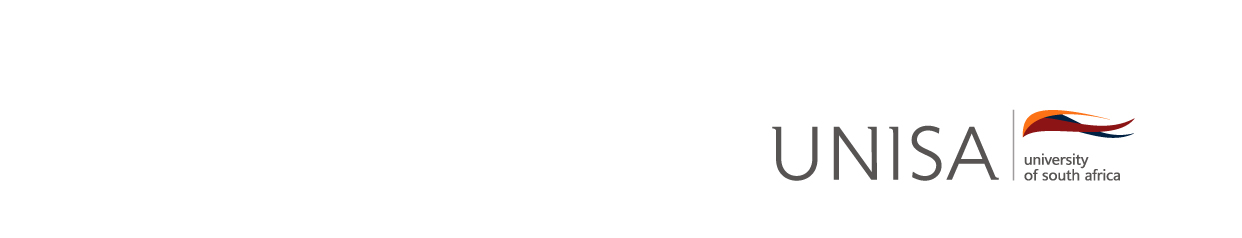 DEPARTMENT OF INDUSTRIAL & ORGANISATIONAL PSYCHOLOGYAPPLICATION FOR ADMISSION TO:POSTGRADUATE DIPLOMA IN APPLIED PSYCHOMETRYQUALIFICATION CODE: 90185Application to be submitted via the Unisa online application processHonours degrees & postgraduate diplomasClosing date: 1 October 2023(NO late applications will be allowed)(NO emailed application to the department will be considered)1.		PERSONAL DETAILS*ensure frequent viewing of e-mail for all related correspondence from department to this address*Have you applied for selection for the same programme previously? 		 Yes		No If yes, please indicate when and (if possible) why your application was not successful.2.		ACADEMIC QUALIFICATIONS Students who completed a BCom in Industrial and Organisational Psychology must have successfully completed modules addressing the following subject themes:Organisational psychologyWork group dynamics and diversityPsychological processes in work contextPersonality in work contextPsychological adjustment in work contextCareer psychologyPersonnel psychologyIndividual differences and work performanceOrganisational research methodologyIndustrial psychological assessmentStudents who completed a BA in Psychology must have successfully completed modules addressing the following subject themes:Personality theories in contextIntroduction to PsychologyFoundations of subdisciplines in PsychologyIntercultural, Development and Health CommunicationCognitive psychologyCommunity PsychologyAbnormal behaviour and mental healthWellbeing in the HIV/AIDS and social care contextTransformative counsellingDevelopment theoriesResearch in social sciencesPsychological survey developmentStatistical inference in psychological researchPlease note, if your BCom in Industrial and Organisational Psychology or BA in Psychology qualification does not comply with the above requirement, your application will not be considered.3.		CURRENT OCCUPATION4.		PROFESSIONAL EXPERIENCEState your practical experience with regard to psychometrics and psychological testing. It can be work-related and/or related to your undergraduate and honours study. These experiences can include, for instance, interviewing, psychological testing and assessment, research projects, and any other relevant experience.5.		COMPULSORY WORKSHOPS DURING THE SEMESTER6.		COMPULSORY PRACTICUM (WORKPLACE EXPERIENTIAL LEARNING: PLACEMENT)7.		ACCESS TO INTERNET8.		PRACTICUMTo register as a Psychometrist, you need to do a practicum after completion of your first semester of coursework studies. This practicum programme consists of various Psychometrist activities carried out within a suitable organisation based in South Africa. These activities must be set out in an accredited practicum programme. It is the University’s responsibility to arrange for an organisation that offers practicum and for a registered Psychometrist to act as your supervisor. However, if you have your own organisation that offers internships and for a registered Psychometrist to act as your supervisor, you can inform the University so we can verify if the organisation complies with HPCSA host organisation requirements.Visit https://www.hpcsa.co.za/PBPsychology for more details.Please provide the name of the organisation and supervising psychometrist you intent to approach or do your practicum.9.		MOTIVATION FOR YOUR APPLICATIONMotivate why you should be selected as student for the Postgraduate Diploma in Applied Psychometry. In your motivation, also address the following aspects:What will be required of you, on a personal level, to be successful?What will you have to contribute on a professional level towards completing the programme?Capture your motivation in ± 300 words:10.		INFORMED CONSENT: PSYCHOLOGICAL ASSESSMENT SCREENING11.		DECLARATION OF DISABILITY CHALLENGES (Confidential)APPLICATION CHECKLISTApplications will NOT be considered in the event where information or supporting documents are outstanding or incomplete when submitted online.SIGNED: DATE: 	  		PLACE: Application to be submitted via the Unisa online application processClick here: Honours degrees & postgraduate diplomasSurname (Last name)First namesID numberStudent number (Unisa)*E-mail address (E)**it is advisable that this e-mail address is linked to your smartphone**Cell phone number (C)Telephone number (W)Telephone number (H)Degree and AverageDegree and AverageWhen Obtained(Month & Year)InstitutionModule/Subject%Module/Subject%16273849 Overall average for BCom or BA degree5EmployerAddressPostal codeYour divisionYour job titleYour job levelStarting dateResponsibilities in your current position EmployerKey Performance Area (KPA)Duration of EmploymentFromToBrief description of KPA activitiesDo you accept your responsibility to attend the compulsory block (contact sessions) periods (about 20 days in total for the programme) in Semester 1 (February to June) and in Semester 2 (July to November) as part of your year of programme study?This means that students need to attend workshops in person at the Muckleneuk Campus (Pretoria) and/or via TEAMS/virtually.I accept responsibility(signature)Do you accept your responsibility to be placed by the Department of Industrial and Organisational Psychology at a workplace/professional site for the supervised workplace experiential learning/practicum component of the programme (6 months full time/720 hours fulltime)?I accept responsibility(signature)Do you have access to the internet?YesNoDo you have your own email address?YesNoOrganisation (based in South Africa)Supervising PsychometristMOTIVATION:Are you willing to voluntarily undergo a psychological assessment screening (ability as potential psychometrist, personality functioning, and structured panel interview) should you be selected for the shortlist of candidates for admission to the programme?Please declare any challenges of disability (if applicable) that the Department of Industrial and Organisational Psychology needs to take cognisance of to ensure a fair selection process.The following is provided for and attached in support of my application:√ or xDo you have an average of at least 65% for the BCom in IOP or BA in Psychology?Do you comply with the module/subject requirements as indicated in section 2 aboveDid you complete all the sections of this application form?PRIVACY NOTICE IN TERMS OF THE PROTECTION OF PERSONAL INFORMATION ACT NO 4 OF 2013 I declare that all the personal information furnished by me on this form are true and correct, and I undertake to inform Unisa of any changes in my personal information. I undertake to comply with all the rules, regulations and decisions of the university and any amendments thereto and I have taken note of advice which may be applicable to students in general. I, as a student registered at Unisa or an applicant intending to study with Unisa, hereby consent that Unisa may collect, use, distribute, process my personal information for all required academic processes pertaining to my application or registration to study with Unisa, which may include, but is not limited to: internal administrative processing; institutional and scholarly research; andfunding submissions.I also consent that Unisa may share my personal information with the Matriculation Board and Admissions Committees, Higher Education South Africa, the Department of Higher Education and Training, the Council on Higher Education, the South African Qualifications Authority, other public higher education institutions, Qualification Verification Agencies, professional bodies, third parties rendering various services to the university and legal entities which may lawfully require such information for legal obligations and/or investigations.I understand that in terms of the Protection of Personal Information Act (POPIA) and  other  laws  of  the  country,  there  are  instances  where  my express consent is not necessary in order to permit the processing of personal information, which may be related to investigations, litigation or when personal information is publicly available.I will not hold the university responsible for any improper or unauthorised use of personal information that is beyond its reasonable control. I confirm that I have read the notice and understand the contents.Note: The nature of personal information collected can be viewed in the Personal Information Inventory Lists published on the Unisa webpage at www.unisa.ac.zaPRIVACY NOTICE IN TERMS OF THE PROTECTION OF PERSONAL INFORMATION ACT NO 4 OF 2013 I declare that all the personal information furnished by me on this form are true and correct, and I undertake to inform Unisa of any changes in my personal information. I undertake to comply with all the rules, regulations and decisions of the university and any amendments thereto and I have taken note of advice which may be applicable to students in general. I, as a student registered at Unisa or an applicant intending to study with Unisa, hereby consent that Unisa may collect, use, distribute, process my personal information for all required academic processes pertaining to my application or registration to study with Unisa, which may include, but is not limited to: internal administrative processing; institutional and scholarly research; andfunding submissions.I also consent that Unisa may share my personal information with the Matriculation Board and Admissions Committees, Higher Education South Africa, the Department of Higher Education and Training, the Council on Higher Education, the South African Qualifications Authority, other public higher education institutions, Qualification Verification Agencies, professional bodies, third parties rendering various services to the university and legal entities which may lawfully require such information for legal obligations and/or investigations.I understand that in terms of the Protection of Personal Information Act (POPIA) and  other  laws  of  the  country,  there  are  instances  where  my express consent is not necessary in order to permit the processing of personal information, which may be related to investigations, litigation or when personal information is publicly available.I will not hold the university responsible for any improper or unauthorised use of personal information that is beyond its reasonable control. I confirm that I have read the notice and understand the contents.Note: The nature of personal information collected can be viewed in the Personal Information Inventory Lists published on the Unisa webpage at www.unisa.ac.za